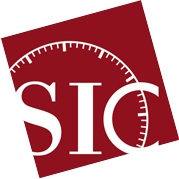 ABSTRACT SUBMISSION FORMPosterAuthorFull name:Affiliation:Co-authors (if any)Full name:Affiliation:Contact e-mail:Title:Abstract: (max 250 words)Biographical notes of the author(s): (max 50 words per author)